Załącznik 1 do Zarządzenia nr 55/2022 Rektora Akademii Mazowieckiej w Płocku z dnia 10 października 2022 roku w sprawie określenia zasad i rozliczania pracy asystentów studentów z niepełnosprawnościami oraz ze specjalnymi potrzebami edukacyjnymi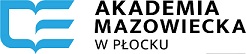 Miesięczna ewidencja świadczonych usług asystentaImię i nazwisko asystenta:	Imię i nazwisko studenta:								Miesiąc:	Rok akademicki:	Objaśnienia dla zastosowanych oznaczeń * ***wypełnia pracownik Uczelni**osoba potwierdzająca w zależności od wykonywanych czynności to: wykładowca, pracownik dziekanatu, biblioteki, czytelni, itp.Objaśnienia dla zastosowanych oznaczeń * ***wypełnia pracownik Uczelni**osoba potwierdzająca w zależności od wykonywanych czynności to: wykładowca, pracownik dziekanatu, biblioteki, czytelni, itp.Łączna liczba zrealizowanych godzin usług asystenta w miesiącu wyniosła (łączna liczba godzin i miesiąc, w którym zostały zrealizowane godziny)			:										 L.p.Przedmiot asystencji/rodzaj wykonywanej pracy przez asystentaCzytelny podpis osoby potwierdzającej**Godzina rozpoczęcia wykonywania usługiGodzina zakończenia wykonania usługiDataCzytelny podpis studentaLiczba godzin(1 godzina = 45 minut)*L.p.Przedmiot asystencji/rodzaj wykonywanej pracy przez asystentaCzytelny podpis osoby potwierdzającej**Godzina rozpoczęcia wykonywania usługiGodzina zakończenia wykonania usługiDataCzytelny podpis studentaLiczba godzin